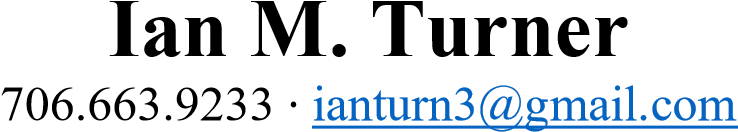 Address: 3780 Salem Road, Pine Mountain, Georgia. OBJECTIVE														Master's student in Spanish Linguistics seeking positions in which I can utilize my extensive background in education, community involvement, and language skills to create a dynamic, engaging, and inclusive learning environment for students.EDUCATION													Emory University, Atlanta, Georgia, May 2019Majors: B.A. in Spanish & B.A. in Political ScienceHonors: Oxford College Academic Merit List Fall 2016, Spring 2017, Fall 2017Study Abroad: European Politics Program (Madrid, Edinburgh, Berlin) Summer 2017, Argentina Studies Program (Buenos Aires) Summer 2018The University of Georgia, Athens, Georgia, Fall 2023 - Spring 2025Master's in Spanish Linguistics, Department of Romance LanguagesDegree in Progress.TEACHING EXPERIENCE											Ben Franklin Academy, Teaching Assistant, Atlanta, Georgia September 2019 - May 2020Taught Theater and History to diverse students, employing innovative teaching methods and engaging learning activitiesCollaborated with fellow educators to develop lesson plans, assess student progress, and address individual learning needsLaGrange Academy, Substitute Teacher, LaGrange, Georgia October 2020 - May 2021Effectively substituted K-12 classes across various subjects, adapting teaching style to accommodate different age groups and learning abilitiesMaintained a positive learning environment and provided instructional continuity in the absence of regular teachersProject Shine, ESL Volunteer Instructor, Atlanta, Georgia January 2019 – May 2019Delivered high-quality English language instruction to diverse adult learners, primarily refugees with limited exposure to formal English educationPrepared students for Civics portion of the US citizenship test, fostering an engaging and supportive learning environmentCollaborated with a team to design and implement a 5-tiered structured English program, including Civics classes, tests, and one-on-one Q&A sessionsPeace Corps, Education Volunteer, Santa Rita, Panama February 2020 – March 2020Developed advanced Spanish fluency and built international educational competencies, fostering meaningful relationships with community partnersWORK EXPERIENCE												Waypoint Immigration, Paralegal, Boston, Massachusetts March 2023 - PresentProvide crucial support in handling various immigration cases, including family-based petitions, employment-based petitions, and asylum applicationsConduct comprehensive legal research and draft persuasive supporting documents to ensure successful case outcomesCommunicate effectively with diverse clientele to gather necessary information, ensuring client satisfaction and timely case progressionMT Law LLC, Immigration Paralegal, Lexington, Massachusetts June 2021 – August 2022Specialized in Extraordinary Ability and National Interest Waiver petitions, achieving a remarkable 95% approval rate and assisting over 50 families in securing immigration approvalsConducted in-depth legal and industry research, drafted persuasive petition letters, and coordinated with English-speaking clients to meet case objectivesLewis Taylor and Todd, Paralegal, LaGrange, Georgia August 2016 – October 2020Assisted in legal intake, organization, and petition delivery for a city law firm handling diverse legal tasks, demonstrating adaptability and attention to detailInnovated by transitioning the firm to a digital library, streamlining file organization and increasing overall efficiencyLEADERSHIP AND COMMUNITY INVOLVEMENT								Community Action for Improvement, Volunteer, LaGrange, Georgia October 2019 – February 2020Established a community outreach program and collaborated with the city to reactivate the county's head-start program, showcasing effective project managementStreamlined the intake process for the Low-Income Home Energy Assistance Program and redesigned their website, demonstrating problem-solving abilitiesWorked with community members and CAFI to identify and outline "hard to reach" communities for the 2020 censusDemocratic Party of Georgia, Voter Outreach, Atlanta, Georgia May 2019 – October 2019Canvassed neighborhoods, mobilized voters, and engaged in political discussions to secure voter engagement for state elections, demonstrating strong interpersonal skillsADDITIONAL EXPERIENCE											Jenny Jack Sun Farm, Organic Farming, AtlantaEmory Community Coffee House, Co-founder, Oxford 	               